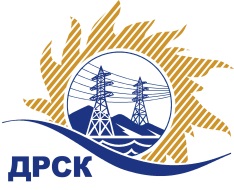 Акционерное Общество«Дальневосточная распределительная сетевая  компания»Протокол № 693/УКС-ВПЗаседания закупочной комиссии по выбору победителя по открытому электронному запросу цен на право заключения договора: «Разработка градостроительной документации-документации по планировке с проектом межевания в составе проекта планировки и с проектами градостроительных планов земельных участков в составе проекта межевания в целях размещения объекта регионального значения "ВЛ-110 кВ Среднебелая-Березовка (строительство)" Ивановский район, Амурская область для филиала "Амурские ЭС"»  закупка 2121 раздел 2.1.1  ГКПЗ 2016 г.СПОСОБ И ПРЕДМЕТ ЗАКУПКИ: Открытый электронный запрос цен «Разработка градостроительной документации-документации по планировке с проектом межевания в составе проекта планировки и с проектами градостроительных планов земельных участков в составе проекта межевания в целях размещения объекта регионального значения "ВЛ-110 кВ Среднебелая-Березовка (строительство)" Ивановский район, Амурская область для филиала "Амурские ЭС"»  закупка 2121Планируемая стоимость лота в ГКПЗ АО «ДРСК» составляет: 2 869 003,00 руб. без учета НДС.ПРИСУТСТВОВАЛИ: члены постоянно действующей Закупочной комиссии АО «ДРСК»  2-го уровня.ВОПРОСЫ, ВЫНОСИМЫЕ НА РАССМОТРЕНИЕ ЗАКУПОЧНОЙ КОМИССИИ: О  рассмотрении результатов оценки заявок Участников.Об отклонении заявки участника ООО "КИ-Партнер"Об отклонении заявки участника ООО "Амурземпроект"Об отклонении заявки участника ООО "ЭНЕРГОРЕГИОН"Об отклонении заявки участника КГУП "Хабкрайинвентаризация"Об отклонении заявки участника ООО "Геоинжстрой"О признании заявок соответствующими условиям Документации о закупкеОб итоговой ранжировке заявокО выборе победителя открытого электронного запроса цен.РЕШИЛИ:ВОПРОС 1 «О рассмотрении результатов оценки заявок Участников»Принять цены, полученные на процедуре вскрытия конвертов с заявками участников.ВОПРОС № 2. Об отклонении заявки участника ООО "КИ-Партнер"Отклонить заявку Участника ООО "КИ-Партнер" (680028, Россия, Хабаровский край, г. Хабаровск, ул. Серышева, д. 22, оф. 316)  от дальнейшего рассмотрения на основании п. 6.4. Технического задания и п. 3.2.13 Документации о закупке.ВОПРОС № 3. Об отклонении заявки участника ООО "Амурземпроект"Отклонить заявку Участника ООО "Амурземпроект" (675505, Россия, Амурская обл., Благовещенский р-н, с. Усть-Ивановка, ул. Ленина, д. 75/1) от дальнейшего рассмотрения на основании п. 6.4. Технического задания и п. 3.2.13 Документации о закупке.ВОПРОС № 4. Об отклонении заявки участника ООО "ЭНЕРГОРЕГИОН"Отклонить заявку Участника ООО "ЭНЕРГОРЕГИОН" (690091, Россия, Приморский край, г. Владивосток, ул. Алеутская, д. 45 А) от дальнейшего рассмотрения на основании п. 6.4. Технического задания и п. 3.2.13 Документации о закупке.ВОПРОС № 5. Об отклонении заявки участника КГУП "Хабкрайинвентаризация"Отклонить заявку Участника КГУП "Хабкрайинвентаризация" (680000, Россия, Хабаровский край, г. Хабаровск, ул. Некрасова, д. 5) от дальнейшего рассмотрения на основании п. 7.3 Технического задания и п. 3.2.13 Документации о закупке.ВОПРОС № 6. Об отклонении заявки участника ООО "Геоинжстрой"Отклонить заявку Участника ООО "Геоинжстрой" (127015, Россия, г. Москва, ул. Новодмитровская, д. 2, корп. 1.) от дальнейшего рассмотрения на основании п. 6.4. Технического задания и п. 3.2.13 Документации о закупке.ВОПРОС 7 «О признании заявок соответствующими условиям Документации о закупке»Признать заявки ООО "Астэра" (675000, Россия, Амурская область, г.Благовещенск, ул.Амурская, д. 146, оф.1),  ОАО "Бирземпроект" (679016, г. Биробиджан, ул. Шолом-Алейхема, д. 27-А) соответствующими условиям Документации о закупке и принять их к дальнейшему рассмотрению.ВОПРОС 8 «Об итоговой ранжировке заявок»Утвердить итоговую ранжировку заявок:ВОПРОС  9 «О выборе победителя открытого электронного запроса цен»Признать победителем открытого электронного запроса цен  «Разработка градостроительной документации-документации по планировке с проектом межевания в составе проекта планировки и с проектами градостроительных планов земельных участков в составе проекта межевания в целях размещения объекта регионального значения "ВЛ-110 кВ Среднебелая-Березовка (строительство)" Ивановский район, Амурская область для филиала "Амурские ЭС"» участника, занявшего первое место в итоговой ранжировке по степени предпочтительности для заказчика ООО "Астэра" (675000, Россия, Амурская область, г.Благовещенск, ул.Амурская, д. 146, оф.1) : на условиях:  Цена: 1 378 535,00 руб. (НДС не облагается) Срок выполнения работ: не позднее 6 (шести) месяцев  с момента заключения договора. Условия оплаты: в течение 60 (шестидесяти) календарных дней с момента подписания акта выполненных работ. Гарантийные обязательства: Гарантия на работы исполнителя  составляет 36 месяцев с момента подписания    акта выполненных работ. Заявка имеет правовой статус оферты и действует до 31 декабря  2016 г.Исп. Ирдуганова И.Н.397-147irduganova-in@drsk.ru Благовещенск ЕИС № 3160391336«22» августа 2016 г.№Наименование участника и его адресПредмет заявки на участие в запросе цен1ООО "КИ-Партнер" (680028, Россия, Хабаровский край, г. Хабаровск, ул. Серышева, д. 22, оф. 316)Заявка, подана 02.08.2016 в 08:20
Цена: 1 000 000,00 руб. (НДС не облагается)2ООО "Амурземпроект" (675505, Россия, Амурская обл., Благовещенский р-н, с. Усть-Ивановка, ул. Ленина, д. 75/1)Заявка, подана 02.08.2016 в 08:19
Цена: 1 010 000,00 руб. (НДС не облагается)3ООО "Астэра" (675000, Россия, Амурская область, г.Благовещенск, ул.Амурская, д. 146, оф.1)Заявка, подана 02.08.2016 в 07:33
Цена: 1 378 535,00 руб. (НДС не облагается)4ОАО "Бирземпроект" (679016, г. Биробиджан, ул. Шолом-Алейхема, д. 27-А)Заявка, подана 02.08.2016 в 07:38
Цена: 2 000 000,00 руб. (НДС не облагается)5ООО "ЭНЕРГОРЕГИОН" (690091, Россия, Приморский край, г. Владивосток, ул. Алеутская, д. 45 А)Заявка, подана 02.08.2016 в 07:40
Цена: 2 796 600,00 руб. (цена без НДС: 2 370 000,00 руб.)6КГУП "Хабкрайинвентаризация" (680000, Россия, Хабаровский край, г. Хабаровск, ул. Некрасова, д. 5)Заявка,  подана 01.08.2016 в 10:17
Цена: 2 832 000,00 руб. (цена без НДС: 2 400 000,00 руб.)7ООО "Геоинжстрой" (127015, Россия, г. Москва, ул. Новодмитровская, д. 2, корп. 1.)Заявка, подана 01.08.2016 в 17:51
Цена: 3 233 079,49 руб. (цена без НДС: 2 739 897,87 руб.)Основания для отклоненияУчастником  предоставлены Свидетельства о поверке №003228 и №003229 срок действия которых истек 29.07.2016 г., что не соответствует п.6.4. Технического задания.Основания для отклоненияУчастником  не предоставлены копии документов, подтверждающих поверку геодезических приборов или аппаратуры, право их владения, что не соответствует п.6.4. Технического задания Основания для отклоненияУчастником  не предоставлены копии документов, подтверждающих поверку геодезических приборов или аппаратуры, право их владения, что не соответствует п.6.4. Технического задания Основания для отклоненияУчастником  не предоставлены сметные расчеты, что не соответствует п.7.3. Технического задания.Участник предоставил Лицензию от 20.05.2011 г. №27-00010Г срок действия которого истек 20.05.2016 г., что не соответствует п.6.3. Технического задания.Основания для отклоненияУчастником  не предоставлены копии документов, подтверждающих поверку геодезических приборов или аппаратуры, право их владения, что не соответствует п.6.4. Технического задания Место в итоговой ранжировкеНаименование участника и его адресЦена заявки на участие в закупке, руб. без учета НДС1  местоООО "Астэра" (675000, Россия, Амурская область, г.Благовещенск, ул.Амурская, д. 146, оф.1)1 378 535,002 местоОАО "Бирземпроект" (679016, г. Биробиджан, ул. Шолом-Алейхема, д. 27-А)2 000 000,00Ответственный секретарь Закупочной комиссии: Челышева Т.В. _____________________________